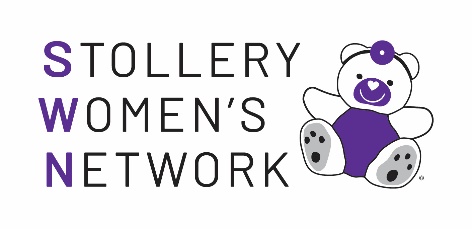 SWN Advisory & CommitteeVolunteer Application Form(Check those that apply)Why are you passionate about the Stollery?___Yes, I give my express consent to receive emails from the Stollery Children’s Hospital Foundation and its affiliates.Name:Name:Address:Address:Phone:Email:Stollery Children’s Hospital or Foundation Involvement:Stollery Children’s Hospital or Foundation Involvement:Role you are applying for:Role you are applying for:Bio and/or resume (300 words)*Please submit resume if available.Bio and/or resume (300 words)*Please submit resume if available.KNOWLEDGE, SKILLS & ABILITIES  Community Leadership/Influence Ability to Juggle a Million Tasks at Once (Mom Skills!)  Board  Leadership  Communications  Fundraising  Governance Experience  Human Resources  Marketing / Public Relations  Political Expertise  Other (Specify)